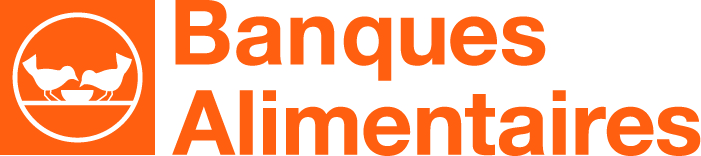 Fédération française des Banques Alimentaires15, rue du Val de Marne - 94250 Gentilly Madame, Monsieur Une seule fois par an, depuis 33 années consécutives, les Banques Alimentaires font appel à la générosité du grand public pour la Collecte Nationale des denrées alimentaires.Cette collecte est un rendez-vous de solidarité qui se tiendra cette année le 30 novembre, les 1er et 2 décembre prochain dans plus de 9000 magasins à travers toute la France. Cet évènement est crucial pour notre réseau car il correspond à 11% de nos stocks.Grâce à cette action, près de 24 millions de repas seront récoltés en 3 jours et redistribués par nos banques localement car malheureusement la précarité alimentaire touche encore des milliers de personnes sur l’ensemble du territoire.Vous êtes nombreux à donner aux Banques Alimentaires tout au long de l’année et nous vous en sommes très reconnaissants. Toutefois certains produits nous manquent et vous trouverez ci-joint la liste de ces principaux produits que nous souhaiterions privilégier cette année pour la Collecte Nationale. Nous avons besoin aussi de protéines animales, de thé, céréales, chocolat, petit déjeuner…. Nous vous communiquons cette liste pour préparer la mise en avant que vous envisagez de votre côté avec les partenaires de la grande distribution.Nos actions de communication seront nombreuses et très diversifiées : messages / interviews à la télévision et sur les radios, communiqués de presse, communiqués sur les réseaux sociaux, affichages, mailing internes, …Nous en appelons aussi à votre fibre solidaire, selon votre disponibilité et celle de vos collaborateurs pour : Nous aider à tenir des magasins pendant la période de collecte ;La mise à disposition des capacités de transport pour l’acheminement des denrées des magasins vers nos entrepôts ;Nous accompagner dans la mesure du possible, pour assurer le tri et le classement des marchandises reçues.Rejoignez le réseau des entreprises solidaires qui nous soutiennent en mettant à notre disposition leurs équipes de salarié.e.s et en nous prêtant leurs moyens logistiques ! Si vous souhaitez des renseignements complémentaires, n’hésitez pas à nous recontacter. Un grand merci d’avance pour votre aide précieuse ! 